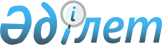 2013-2015 жылдарға арналған аудандық бюджет туралы
					
			Күшін жойған
			
			
		
					Шығыс Қазақстан облысы Зайсан аудандық мәслихатының 2012 жылғы 21 желтоқсандағы N 10-1 шешімі. Шығыс Қазақстан облысының Әділет департаментінде 2013 жылғы 03 қаңтарда N 2796 болып тіркелді. Күші жойылды - Зайсан аудандық мәслихатының 2013 жылғы 25 желтоқсандағы № 21-11/1 шешімімен      Ескерту. Күші жойылды - Зайсан аудандық мәслихатының 25.12.2013 № 21-11/1 шешімімен.      РҚАО ескертпесі.

      Құжаттың мәтінінде түпнұсқаның пунктуациясы мен орфографиясы сақталған.

      2008 жылғы 4 желтоқсандағы Қазақстан Республикасының Бюджет Кодексінің 73, 75-баптарына, «Қазақстан Республикасындағы жергілікті мемлекеттік басқару және өзін-өзі басқару туралы» 2001 жылғы 23 қаңтардағы Қазақстан Республикасының Заңының 6-бабының 1-тармағының 1) тармақшасына, «2013-2015 жылдарға арналған облыстық бюджет туралы» 2012 жылғы 7 желтоқсандағы Шығыс Қазақстан облыстық мәслихатының № 8/99-V (нормативтік құқықтық актілерді мемлекеттік тіркеу Тізілімінде 2781 нөмірімен тіркелген) шешіміне сәйкес Зайсан аудандық мәслихаты ШЕШТІ:



      1. 2013-2015 жылдарға арналған аудандық бюджет тиісінше 1, 2және 3-қосымшаларға сәйкес, соның ішінде 2013 жылға мынадай көлемдерде бекітілсін:

      1) кірістер – 4999524,3 мың теңге, соның ішінде:

      салықтық түсімдер - 647307 мың теңге;

      салықтық емес түсімдер – 15307,1 мың теңге;

      негізгі капиталды сатудан түсетін түсімдер – 12507 мың теңге;

      трансферттердің түсімдері – 4324626,2 мың теңге;

      2) шығындар – 4986535,4 мың теңге;

      3) таза бюджеттік кредиттеу – - 91,7 мың теңге, соның ішінде:

      бюджеттік кредиттер – 2596,3 мың теңге;

      бюджеттік кредиттерді өтеу – 2688 мың теңге;

      4) қаржы активтерімен жасалатын операциялар бойынша сальдо – 32889,1 мың теңге, соның ішінде:

      қаржы активтерін сатып алу – 32889,1 мың теңге;

      мемлекеттің қаржы активтерін сатудан түсетін түсімдер – 0 мың теңге;

      5) бюджет тапшылығы (профициті) – - 19585,5 мың теңге;

      6)бюджет тапшылығын қаржыландыру (профицитті пайдалану) – 19585,5 мың теңге;

      қарыздар түсімі – 2596 мың теңге;

      қарыздарды өтеу – 2688 мың теңге;

      бюджет қаражатының пайдаланатын қалдықтары – 19677,5 мың теңге.

      Ескерту. 1-тармақ жаңа редакцияда - Зайсан аудандық мәслихатының 12.12.2013 № 20-1 (01.01.2013 бастап қолданысқа енгізіледі) шешімімен.



      2. «2013-2015 жылдарға арналған облыстық бюджет туралы» 2012 жылғы 7 желтоқсандағы Шығыс Қазақстан облыстық мәслихатының № 8/99-V (нормативтік құқықтық актілерді мемлекеттік тіркеу Тізілімінде 2781 нөмірімен тіркелген) шешіміне сәйкес аудан бюджеті үшін 2013 жылға арналған әлеуметтік салық, төлем көзінен ұсталатын жеке табыс салығы, төлем көзінен ұсталатын шетел азаматтарының жеке табыс салығы, төлем көзінен ұсталмайтын жеке табыс салығы, төлем көзінен ұсталмайтын шетел азаматтарының жеке табыс салығы бойынша кірістерді бөлу нормативтері 100 пайыз мөлшерінде екендігі ескерілсін.



      3. Аудандық қазынашылық басқармасы 2013 жылғы 1 қаңтардан бастап аудандық бюджетке кірістер сомасын есепке алуды белгіленген нормативтер бойынша жүргізсін.



      4. 2013 жылға арналған аудандық бюджетте облыстық бюджеттен берілетін субвенция көлемі 1950769 мың теңге сомасында белгіленгені ескерілсін.



      5. Қазақстан Республикасы Еңбек кодексінің 238-бабының 2, 3-тармақтарына сәйкес ауылдық (селолық) жерлерде жұмыс істейтін денсаулық сақтау, әлеуметтік қамсыздандыру, білім беру, мәдениет және спорт салалары азаматтық қызметшілеріне бюджет қаражаты есебінен лауазымдық жалақылары мен тарифтік ставкалары қызметтің осы түрлерімен қалалық жағдайларда шұғылданатын азаматтық қызметшілердің жалақыларымен және ставкаларымен салыстырғанда еңбекақылары жиырма бес пайызға көбейтіліп белгіленсін.

      Ауылдық жерде жұмыс істейтін денсаулық, әлеуметтік қамсыздандыру, білім беру, мәдениет, спорт салалары мамандары лауазымдарының тізбесін жергілікті өкілетті органның келісімі бойынша жергілікті атқарушы орган анықтайды.



      6. «Агроөнеркәсіптік кешенді және ауылдық аумақтарды дамытуды мемлекеттік реттеу туралы» 2005 жылғы 8 шілдедегі Қазақстан Республикасының Заңының 18 бабының 5 тармағына сәйкес ауылдық елді-мекендерде тұратын денсаулық сақтау, білім беру, әлеуметтік қамсыздандыру, мәдениет, спорт және ветеринария мамандарына отын сатып алуға 7200 теңге мөлшерінде әлеуметтік көмек бекітілсін.

      Денсаулық сақтау және ветеринария мамандарына «Азаматтардың кейбір санаттарына төленетін әлеуметтік көмектің мөлшері туралы» 2009 жылғы 16 қазандағы № 15/209-IV шешіміне өзгеріс енгізу туралы» 2012 жылғы 14 қарашадағы Шығыс Қазақстан облыстық мәслихатының № 6/93-V (нормативтік құқықтық актілерді мемлекеттік тіркеу Тізілімінде 2730 нөмірімен тіркелген) шешіміне сәйкес төленеді.



      7. Ауданның жергілікті атқарушы органының 2013 жылға арналған резерві 11402 мың теңге.



      8. 2013 жылға арналған аудандық бюджетті атқару барысында секвестрлеуге жатпайтын аудандық бюджеттік бағдарламалардың тізбесі 4 қосымшаға сәйкес бекітілсін.



       9. 2013 жылға арналған аудандық бюджетте 5-қосымшаға сәйкес облыстық бюджеттен 575457 мың теңге сомасында трансферттер көзделгені ескерілсін.

      Ескерту. 9-тармақ жаңа редакцияда - Зайсан аудандық мәслихатының 15.11.2013 № 19-1 (01.01.2013 бастап қолданысқа енгізіледі) шешімімен.



      10. 2013 жылға арналған аудан бюджетінде аудан бюджетінен облыстық бюджетке қайтаруға аудандық мәслихаттың тексеру комиссиясының таратылуына және «Облыстың тексеру комиссиясы» мемлекеттік мекемесінің құрылуына байланысты 1962 мың теңге сомасындағы трансферт көзделгені ескерілсін.

       

11. 2013 жылға арналған аудандық бюджетте 6-қосымшаға сәйкес республикалық бюджеттен 1798400,2 мың теңге сомасында трансферттер көзделгені ескерілсін.

      Ескерту. 11-тармақ жаңа редакцияда - Зайсан аудандық мәслихатының 12.12.2013 № 20-1 (01.01.2013 бастап қолданысқа енгізіледі) шешімімен.



      12. 2013 жылға арналған аудандық бюджетте республикалық бюджеттен мамандарды әлеуметтік қолдау шараларын іске асыруға 2596 мың теңге сомасында кредит көзделгені ескерілсін.



      13. Аудандық маңызы бар қала, ауылдық (селолық) округтердің бюджеттік бағдарламалары 7 қосымшаға сәйкес бекітілсін.



      13-1. 19677,5 мың теңге бюджет қаражатының пайдаланатын қалдықтары осы шешімнің 8 қосымшасына сәйкес бөлінсін.

      Ескерту. Шешім 13-1-тармақпен толықтырылды - Зайсан аудандық мәслихатының 22.02.2013 № 11-1 (01.01.2013 бастап қолданысқа енгізіледі) шешімімен.



      14. Осы шешім 2013 жылғы 1 қаңтардан бастап қолданысқа енгізіледі.

       Сессия төрағасы                            Е. Базаров      Аудандық мәслихат хатшысы                  Д. Ыдырышев

Зайсан аудандық мәслихатының

2012 жылғы 21 желтоқсандағы

№ 10-1 шешіміне 1-қосымша 2013 жылға арналған аудандық бюджет      Ескерту. 1-қосымша жаңа редакцияда - Зайсан аудандық мәслихатының 12.12.2013 № 20-1 (01.01.2013 бастап қолданысқа енгізіледі) шешімімен.

Зайсан аудандық мәслихатының

2012 жылғы 21 желтоқсандағы

№ 10-1 шешіміне 2-қосымша 2014 жылға арналған аудандық бюджет

Зайсан аудандық мәслихатының

2012 жылғы 21 желтоқсандағы

№ 10-1 шешіміне 3-қосымша 2015 жылға арналған аудандық бюджет

Зайсан аудандық мәслихатының

2012 жылғы 21 желтоқсандағы

№ 10-1 шешіміне 4-қосымша 2013 жылға арналған аудандық бюджетті атқару барысында

секвестрлеуге жатпайтын бюджеттік бағдарламалар тізбесі

Зайсан аудандық мәслихатының

2012 жылғы 21 желтоқсандағы

№ 10-1 шешіміне 5-қосымша 2013 жылға облыстық бюджеттен берілген трансферттер      Ескерту. 5-қосымша жаңа редакцияда - Зайсан аудандық мәслихатының 15.11.2013 № 19-1 (01.01.2013 бастап қолданысқа енгізіледі) шешімімен.

Зайсан аудандық мәслихатының

2012 жылғы 21 желтоқсандағы

№ 10-1 шешіміне 6-қосымша 2013 жылға республикалық бюджеттен берілген трансферттер      Ескерту. 6-қосымша жаңа редакцияда - Зайсан аудандық мәслихатының 12.12.2013 № 20-1 (01.01.2013 бастап қолданысқа енгізіледі) шешімімен.

Зайсан аудандық мәслихатының

2012 жылғы 21 желтоқсандағы

№ 10-1 шешіміне 7-қосымша 2013 жылға аудандық маңызы бар қала, ауылдық округтердің

бюджеттік бағдарламалары      Ескерту. 7-қосымша жаңа редакцияда - Зайсан аудандық мәслихатының 12.12.2013 № 20-1 (01.01.2013 бастап қолданысқа енгізіледі) шешімімен.кестенің жалғасы:

Зайсан аудандық мәслихатының

2012 жылғы 21 желтоқсандағы

№ 10-1 шешіміне 8-қосымша Бюджет қаражаттарының пайдаланатын қалдықтары      Ескерту. Шешім 8-қосымшамен толықтырылды - Зайсан аудандық мәслихатының 22.02.2013 № 11-1 (01.01.2013 бастап қолданысқа енгізіледі) шешімімен.
					© 2012. Қазақстан Республикасы Әділет министрлігінің «Қазақстан Республикасының Заңнама және құқықтық ақпарат институты» ШЖҚ РМК
				СанатыСанатыСанатыСанатыСома

(мың теңге)СыныбыСыныбыСыныбыСома

(мың теңге)Iшкi сыныбыIшкi сыныбыСома

(мың теңге)Кірістер атауларыСома

(мың теңге)I. КІРІСТЕР4999524,31Салықтық түсімдер64730701Табыс салығы2269882Жеке табыс салығы22698803Әлеуметтiк салық1727221Әлеуметтік салық17272204Меншiкке салынатын салықтар2296061Мүлiкке салынатын салықтар1699503Жер салығы85064Көлiк құралдарына салынатын салық493505Бірыңғай жер салығы180005Тауарларға, жұмыстарға және қызметтер көрсетуге салынатын iшкi салықтар141382Акциздер27863Табиғи және басқа ресурстарды пайдаланғаны үшiн түсетiн түсiмдер50244Кәсiпкерлiк және кәсiби қызметтi жүргiзгенi үшiн алынатын алымдар59535Ойын бизнесіне салық37508Заңдық мәнді іс-әрекеттерді жасағаны және (немесе) оған уәкілеттігі бар мемлекеттік органдар немесе лауазымды адамдар құжаттар бергені үшін алынатын міндетті төлемдер38531Мемлекеттік баж38532Салықтық емес түсiмдер15307,101Мемлекеттік меншіктен түсетін кірістер2775,15Мемлекет меншігіндегі мүлікті жалға беруден түсетін кірістер27717Мемлекеттік бюджеттен берілген кредиттер бойынша сыйақылар4,106Басқа да салықтық емес түсiмдер125321Басқа да салықтық емес түсiмдер125323Негізгі капиталды сатудан түсетін түсімдер1250703Жердi және материалдық емес активтердi сату125071Жерді сату125074Трансферттердің түсімдері4324403,202Мемлекеттік басқарудың жоғары тұрған органдарынан түсетін трансферттер4324403,22Облыстық бюджеттен түсетін трансферттер4324403,2Функционалдық топФункционалдық топФункционалдық топФункционалдық топФункционалдық топСома

(мың теңге)Кіші функцияКіші функцияКіші функцияКіші функцияСома

(мың теңге)Бюджеттік бағдарлама әкiмшiсiБюджеттік бағдарлама әкiмшiсiБюджеттік бағдарлама әкiмшiсiСома

(мың теңге)БағдарламаБағдарламаСома

(мың теңге)АтауыСома

(мың теңге)II.ШЫҒЫНДАР4986535,41Жалпы сипаттағы мемлекеттiк қызметтер 2881521Мемлекеттiк басқарудың жалпы функцияларын орындайтын өкiлдi, атқарушы және басқа органдар251164112Аудан (облыстық маңызы бар қала) мәслихатының аппараты13813001Аудан (облыстық маңызы бар қала) мәслихатының қызметін қамтамасыз ету жөніндегі қызметтер13474003Мемлекеттік органның күрделі шығыстары339122Аудан (облыстық маңызы бар қала) әкiмінің аппараты88302001Аудан (облыстық маңызы бар қала) әкімінің қызметін қамтамасыз ету жөніндегі қызметтер68716003Мемлекеттік органның күрделі шығыстары8308009Ведомстволық бағыныстағы мемлекеттік мекемелерінің және ұйымдарының күрделі шығыстары11278123Қаладағы аудан, аудандық маңызы бар қала, кент, ауыл, ауылдық округ әкімінің аппараты149049001Қаладағы аудан, аудандық маңызы бар қала, кент, ауыл, ауылдық округ әкімінің қызметін қамтамасыз ету жөніндегі қызметтер142117022Мемлекеттік органның күрделі шығыстары69322Қаржылық қызмет13329452Ауданның (облыстық маңызы бар қаланың) қаржы бөлімі13329001Ауданның (облыстық манызы бар қаланың) бюджетін орындау және ауданның (облыстық маңызы бар қаланың) коммуналдық меншігін басқару саласындағы мемлекеттік саясатты іске асыру жөніндегі қызметтер12085003Салық салу мақсатында мүлікті бағалауды жүргізу312010Жекешелендіру, коммуналдық меншікті басқару, жекешелендіруден кейінгі қызмет және осыған байланысты дауларды реттеу 630018Мемлекеттік органның күрделі шығыстары3025Жоспарлау және статистикалық қызмет23659453Ауданның (облыстық маңызы бар қаланың) экономика және бюджеттік жоспарлау бөлімі23659001Экономикалық саясатты, мемлекеттік жоспарлау жүйесін қалыптастыру және дамыту және ауданды (облыстық маңызы бар қаланы) басқару саласындағы мемлекеттік саясатты іске асыру жөніндегі қызметтер16586004Мемлекеттік органның күрделі шығыстары70732Қорғаныс116331Әскери мұқтаждықтар9671122Аудан (облыстық маңызы бар қала) әкімінің аппараты9671005Жалпыға бірдей әскери міндетті атқару шеңберіндегі іс-шаралар96712Төтенше жағдайлар жөніндегі жұмыстарды ұйымдастыру1962122Аудан (облыстық маңызы бар қала) әкімінің аппараты1962006Аудан (облыстық маңызы бар қала) ауқымындағы төтенше жағдайлардың алдын алу және оларды жою994007Аудандық (қалалық) ауқымдағы дала өрттерінің, сондай-ақ мемлекеттік өртке қарсы қызмет органдары құрылмаған елдi мекендерде өрттердің алдын алу және оларды сөндіру жөніндегі іс-шаралар9683Қоғамдық тәртіп, қауіпсіздік, құқық, сот, қылмыстық-атқару қызметі104789Қоғамдық тәртіп және қауіпсіздік саласындағы басқа да қызметтер10478458Ауданның (облыстық маңызы бар қаланың) тұрғын үй-коммуналдық шаруашылық, жолаушылар көлігі және автомобиль жолдары бөлімі10478021Елдi мекендерде жол жүрісі қауiпсiздiгін қамтамасыз ету104784Бiлiм беру2443839,91Мектепке дейiнгi тәрбие және оқыту98662464Ауданның (облыстық маңызы бар қаланың) білім бөлімі98662009Мектепке дейінгі тәрбие ұйымдарының қызметін қамтамасыз ету43528040Мектепке дейінгі білім беру ұйымдарында мемлекеттік білім беру тапсырысын іске асыруға551342Бастауыш, негізгі орта және жалпы орта білім беру1471257464Ауданның (облыстық маңызы бар қаланың) білім бөлімі1471257003Жалпы білім беру1408628006Балаларға қосымша білім беру626299Бiлiм беру саласындағы өзге де қызметтер873920,9464Ауданның (облыстық маңызы бар қаланың) білім бөлімі105889001Жергілікті деңгейде білім беру саласындағы мемлекеттік саясатты іске асыру жөніндегі қызметтер7251004Ауданның (облыстык маңызы бар қаланың) мемлекеттік білім беру мекемелерінде білім беру жүйесін ақпараттандыру350005Ауданның (облыстык маңызы бар қаланың) мемлекеттік білім беру мекемелер үшін оқулықтар мен оқу-әдiстемелiк кешендерді сатып алу және жеткізу17300015Жетім баланы (жетім балаларды) және ата-аналарының қамқорынсыз қалған баланы (балаларды) күтіп-ұстауға асыраушыларына ай сайынғы ақшалай қаражат төлемдері13740020Үйде оқытылатын мүгедек балаларды жабдықпен, бағдарламалық қамтыммен қамтамасыз ету 2124067Ведомстволық бағыныстағы мемлекеттік мекемелерінің және ұйымдарының күрделі шығыстары63310068Халықтың компьютерлік сауаттылығын арттыруды қамтамасыз ету1814472Ауданның (облыстық маңызы бар қаланың) құрылыс, сәулет және қала құрылысы бөлімі768031,9037Білім беру объектілерін салу және реконструкциялау768031,96Әлеуметтiк көмек және әлеуметтiк қамсыздандыру226048,42Әлеуметтiк көмек202432,5451Ауданның (облыстық маңызы бар қаланың) жұмыспен қамту және әлеуметтік бағдарламалар бөлімі202432,5002Еңбекпен қамту бағдарламасы19633004Ауылдық жерлерде тұратын денсаулық сақтау, білім беру, әлеуметтік қамтамасыз ету, мәдениет, спорт және ветеринар мамандарына отын сатып алуға Қазақстан Республикасының заңнамасына сәйкес әлеуметтік көмек көрсету6134,4005Мемлекеттік атаулы әлеуметтік көмек31247006Тұрғын үй көмегі2200007Жергілікті өкілетті органдардың шешімі бойынша мұқтаж азаматтардың жекелеген топтарына әлеуметтік көмек78043010Үйден тәрбиеленіп оқытылатын мүгедек балаларды материалдық қамтамасыз ету4538014Мұқтаж азаматтарға үйде әлеуметтiк көмек көрсету26405,101618 жасқа дейінгі балаларға мемлекеттік жәрдемақылар31100017Мүгедектерді оңалту жеке бағдарламасына сәйкес, мұқтаж мүгедектерді міндетті гигиеналық құралдармен және ымдау тілі мамандарының қызмет көрсетуін, жеке көмекшілермен қамтамасыз ету 2068023Жұмыспен қамту орталықтарының қызметін қамтамасыз ету10649Әлеуметтiк көмек және әлеуметтiк қамтамасыз ету салаларындағы өзге де қызметтер23615,9451Ауданның (облыстық маңызы бар қаланың) жұмыспен қамту және әлеуметтік бағдарламалар бөлімі23615,9001Жергілікті деңгейде халық үшін әлеуметтік бағдарламаларды жұмыспен қамтуды қамтамасыз етуді іске асыру саласындағы мемлекеттік саясатты іске асыру жөніндегі қызметтер 18800,9011Жәрдемақыларды және басқа да әлеуметтік төлемдерді есептеу, төлеу мен жеткізу бойынша қызметтерге ақы төлеу1865021Мемлекеттік органның күрделі шығыстары29507Тұрғын үй-коммуналдық шаруашылық1492791,51Тұрғын үй шаруашылығы258839123Қаладағы аудан, аудандық маңызы бар қала, кент, ауыл, ауылдық округ әкімінің аппараты7781027Жұмыспен қамту 2020 жол картасы бойынша қалаларды және ауылдық елді мекендерді дамыту шеңберінде объектілерді жөндеу және абаттандыру7781464Ауданның (облыстық маңызы бар қаланың) білім бөлімі2913026Жұмыспен қамту 2020 жол картасы бойынша қалаларды және ауылдық елді мекендерді дамыту шеңберінде объектілерді жөндеу 2913458Ауданның (облыстық маңызы бар қаланың) тұрғын үй-коммуналдық шаруашылық, жолаушылар көлігі және автомобиль жолдары бөлімі700003Мемлекеттік тұрғын үй қорының сақталуын ұйымдастыру700472Ауданның (облыстық маңызы бар қаланың) құрылыс, сәулет және қала құрылысы бөлімі247445003Мемлекеттік коммуналдық тұрғын үй қорының тұрғын үйін жобалау, салу және (немесе) сатып алу 166744004Инженерлік коммуникациялық инфрақұрылымды жобалау, дамыту, жайластыру және (немесе) сатып алу 77951072Жұмыспен қамту 2020 жол картасы шеңберінде тұрғын жай салу және (немесе)сатып алу және инженерлік коммуникациялық инфрақұрылымдарды дамыту (немесе) сатып алу27502Коммуналдық шаруашылық1099882,5123Қаладағы аудан, аудандық маңызы бар қала, кент, ауыл, ауылдық округ әкімінің аппараты7240014Елді мекендерді сумен жабдықтауды ұйымдастыру7240458Ауданның (облыстық маңызы бар қаланың) тұрғын үй-коммуналдық шаруашылық, жолаушылар көлігі және автомобиль жолдары бөлімі45383,5012Сумен жабдықтау және су бөлу жүйесінің қызмет етуі 45383,5472Ауданның (облыстық маңызы бар қаланың) құрылыс, сәулет және қала құрылысы бөлімі1047259006Сумен жабдықтау және су бұру жүйесін дамыту 562656058Елді мекендердегі сумен жабдықтау және су бұру жүйелерін дамыту4846033Елді-мекендерді көркейту134070123Қаладағы аудан, аудандық маңызы бар қала, кент, ауыл, ауылдық округ әкімінің аппараты134070008Елді мекендерде көшелерді жарықтандыру21284009Елді мекендердің санитариясын қамтамасыз ету11078010Жерлеу орындарын күтіп-ұстау және туысы жоқ адамдарды жерлеу80011Елді мекендерді абаттандыру мен көгалдандыру1016288Мәдениет, спорт, туризм және ақпараттық кеңістiк224591,71Мәдениет саласындағы қызмет134066,6455Ауданның (облыстық маңызы бар қаланың) мәдениет және тілдерді дамыту бөлімі121555,2003Мәдени-демалыс жұмысын қолдау121555,2472Ауданның (облыстық маңызы бар қаланың) құрылыс, сәулет және қала құрылысы бөлімі12511,4011Мәдениет объектілерін дамыту12511,42Спорт 34110,6465Ауданның (облыстық маңызы бар қаланың) дене шынықтыру және спорт бөлімі34110,6005Ұлттық және бұқаралық спорт түрлерін дамыту14895,6006Аудандық (облыстық маңызы бар қалалық) деңгейде спорттық жарыстар өткiзу3964007Әртүрлi спорт түрлерi бойынша аудан (облыстық маңызы бар қала) құрама командаларының мүшелерiн дайындау және олардың облыстық спорт жарыстарына қатысуы152513Ақпараттық кеңiстiк18962455Ауданның (облыстық маңызы бар қаланың) мәдениет және тілдерді дамыту бөлімі13895006Аудандық (қалалық) кiтапханалардың жұмыс iстеуi13595007Мемлекеттік тілді және Қазақстан халықтарының басқа да тілдерін дамыту300456Ауданның (облыстық маңызы бар қаланың) ішкі саясат бөлімі5067002Газеттер мен журналдар арқылы мемлекеттік ақпараттық саясат жүргізу жөніндегі қызметтер4567005Телерадио хабарларын тарату арқылы мемлекеттік ақпараттық саясатты жүргізу жөніндегі қызметтер5009Мәдениет, спорт, туризм және ақпараттық кеңістікті ұйымдастыру жөніндегі өзге де қызметтер37452,5455Ауданның (облыстық маңызы бар қаланың) мәдениет және тілдерді дамыту бөлімі11100,9001Жергілікті деңгейде тілдерді және мәдениетті дамыту саласындағы мемлекеттік саясатты іске асыру жөніндегі қызметтер6424,9010Мемлекеттік органның күрделі шығыстары130032Ведомстволық бағыныстағы мемлекеттік мекемелерінің және ұйымдарының күрделі шығыстары4546456Ауданның (облыстық маңызы бар қаланың) ішкі саясат бөлімі19131,6001Жергілікті деңгейде ақпарат,мемлекеттілікті нығайту және азаматтардың әлеуметтік сенімділігін қалыптастыру саласында мемлекеттік саясатты іске асыру жөніндегі қызметтер13473,6003Жастар саясаты саласында іс-шараларды іске асыру4757006Мемлекеттік органның күрделі шығыстары120032Ведомстволық бағыныстағы мемлекеттік мекемелерінің және ұйымдарының күрделі шығыстары781465Ауданның (облыстық маңызы бар қаланың) дене шынықтыру және спорт бөлімі7220001Жергілікті деңгейде дене шынықтыру және спорт саласындағы мемлекеттік саясатты іске асыру жөніндегі қызметтер7100004Мемлекеттік органның күрделі шығыстары12010Ауыл, су, орман, балық шаруашылығы, ерекше қорғалатын табиғи аумақтар, қоршаған ортаны және жануарлар дүниесін қорғау, жер қатынастары109885,41Ауыл шаруашылығы17414,9453Ауданның (облыстық маңызы бар қаланың) экономика және бюджеттік жоспарлау бөлімі2502,2099Мамандардың әлеуметтік көмек көрсетуі жөніндегі шараларды іске асыру2502,2474Ауданның (облыстық маңызы бар қаланың) ауыл шаруашылығы және ветеринария бөлімі14912,7001Жергілікті деңгейде ауыл шаруашылығы және ветеринария саласындағы мемлекеттік саясатты іске асыру жөніндегі қызметтер13822,7003Мемлекеттік органның күрделі шығыстары190007Қаңғыбас иттер мен мысықтарды аулауды және жоюды ұйымдастыру9006Жер қатынастары9283,5463Ауданның (облыстық маңызы бар қаланың) жер қатынастары бөлімі9283,5001Аудан (облыстық маңызы бар қала) аумағында жер қатынастарын реттеу саласындағы мемлекеттік саясатты іске асыру жөніндегі қызметтер9163,5007Мемлекеттік органның күрделі шығыстары1209Ауыл, су, орман, балық шаруашылығы және қоршаған ортаны қорғау мен жер қатынастары саласындағы өзге де қызметтер83187474Ауданның (облыстық маңызы бар қаланың) ауыл шаруашылығы және ветеринария бөлімі83187013Эпизоотияға қарсы іс-шаралар жүргізу8318711Өнеркәсіп, сәулет, қала құрылысы және құрылыс қызметі341532Сәулет, қала құрылысы және құрылыс қызметі34153472Ауданның (облыстық маңызы бар қаланың) құрылыс, сәулет және қала құрылысы бөлімі34153001Жергілікті деңгейде құрылыс, сәулет және қала құрылысы саласындағы мемлекеттік саясатты іске асыру жөніндегі қызметтер16913013Аудан аумағында қала құрылысын дамытудың кешенді схемаларын, аудандық(облыстық) маңызы бар қалалардың, кенттердің және өзге де ауылдық елді мекендердің бас жоспарларын әзірлеу17000015Мемлекеттік органның күрделі шығыстары24012Көлiк және коммуникация816331Автомобиль көлiгi69633123Қаладағы аудан, аудандық маңызы бар қала, кент, ауыл, ауылдық округ әкімінің аппараты41333013Аудандық маңызы бар қалаларда, кенттерде, ауылдарда, ауылдық округтерде автомобиль жолдарының жұмыс істеуін қамтамасыз ету41333458Ауданның (облыстық маңызы бар қаланың) тұрғын үй-коммуналдық шаруашылық, жолаушылар көлігі және автомобиль жолдары бөлімі28300023Автомобиль жолдарының жұмыс істеуін қамтамасыз ету283009Көлік және коммуникациялар саласындағы өзге де қызметтер12000458Ауданның (облыстық маңызы бар қаланың) тұрғын үй-коммуналдық шаруашылық, жолаушылар көлігі және автомобиль жолдары бөлімі12000024Кентiшiлiк (қалаiшiлiк), қала маңындағы ауданiшiлiк қоғамдық жолаушылар тасымалдарын ұйымдастыру1200013Басқалар58933,73Кәсiпкерлiк қызметтi қолдау және бәсекелестікті қорғау9173,5469Ауданның (облыстық маңызы бар қаланың) кәсіпкерлік бөлімі9173,5001Жергілікті деңгейде кәсіпкерлік пен өнеркәсіпті дамыту саласындағы мемлекеттік саясатты іске асыру жөніндегі қызметтер8813,5004Мемлекеттік органның күрделі шығыстары 3609Басқалар49760,2123Қаладағы аудан, аудандық маңызы бар қала, кент, ауыл, ауылдық округ әкімінің аппараты14908,2040«Өңірлерді дамыту» Бағдарламасы шеңберінде өңірлерді экономикалық дамытуға жәрдемдесу бойынша шараларды іске асыру14908,2464Ауданның (облыстық маңызы бар қаланың) білім бөлімі1980041«Өңірлерді дамыту» Бағдарламасы шеңберінде өңірлерді экономикалық дамытуға жәрдемдесу бойынша шараларды іске асыру1980452Ауданның (облыстық маңызы бар қаланың) қаржы бөлімі13202012Ауданның (облыстық маңызы бар қаланың) жергілікті атқарушы органының резерві 13202458Ауданның (облыстық маңызы бар қаланың) тұрғын үй-коммуналдық шаруашылық, жолаушылар көлігі және автомобиль жолдары бөлімі14947001Жергілікті деңгейде тұрғын үй-коммуналдық шаруашылығы, жолаушылар көлігі және автомобиль жолдары саласындағы мемлекеттік саясатты іске асыру жөніндегі қызметтер14827013Мемлекеттік органның күрделі шығыстары 120458Ауданның (облыстық маңызы бар қаланың) тұрғын үй-коммуналдық шаруашылық, жолаушылар көлігі және автомобиль жолдары бөлімі4723041Жұмыспен қамту 2020 Жол картасы бойынша қалаларды және ауылдық елді мекендерді дамыту шеңберінде объектілерді жөндеу және абаттандыру472314Борышқа қызмет көрсету4,11Борышқа қызмет көрсету4,1452Ауданның (облыстық маңызы бар қаланың) қаржы бөлімі4,1013Жергілікті атқарушы органдардың облыстық бюджеттен қарыздар бойынша сыйақылар мен өзге де төлемдерді төлеу бойынша борышына қызмет көрсету4,115Трансферттер4391,71Трансферттер4391,7452Ауданның (облыстық маңызы бар қаланың) қаржы бөлімі4391,7006Нысаналы пайдаланылмаған (толық пайдаланылмаған) трансферттерді қайтару2429,7024Мемлекеттік органдардың функцияларын мемлекеттік басқарудың төмен тұрған деңгейлерінен жоғарғы деңгейлерге беруге байланысты жоғары тұрған бюджеттерге берілетін ағымдағы нысаналы трансферттер1962III.ТАЗА БЮДЖЕТТІК КРЕДИТТЕУ-91,7Бюджеттік кредиттер2596,310Ауыл, су, орман, балық шаруашылығы, ерекше қорғалатын табиғи аумақтар, қоршаған ортаны және жануарлар дүниесін қорғау, жер қатынастары2596,31Ауыл шаруашылығы2596,3453Ауданның (облыстық маңызы бар қаланың) экономика және бюджеттік жоспарлау бөлімі2596,3006Мамандарды әлеуметтік қолдау шараларын іске асыру үшін бюджеттік кредиттер2596,35Бюджеттік кредиттерді өтеу268801Бюджеттік кредиттерді өтеу26881Мемлекеттік бюджеттен берілген бюджеттік кредиттерді өтеу2688IV. ҚАРЖЫ АКТИВТЕРІМЕН ЖАСАЛАТЫН ОПЕРАЦИЯЛАР БОЙЫНША САЛЬДО32889,1Қаржы активтерін сатып алу32889,113Басқалар32889,19Басқалар32889,1122Аудан (облыстық маңызы бар қала) әкiмінің аппараты1500065Заңды тұлғалардың жарғылық капиталын қалыптастыру немесе ұлғайту1500123Қаладағы аудан, аудандық маңызы бар қала, кент, ауыл, ауылдық округ әкімінің аппараты3170,1065Заңды тұлғалардың жарғылық капиталын қалыптастыру немесе ұлғайту3170,1458Ауданның (облыстық маңызы бар қаланың) тұрғын үй-коммуналдық шаруашылық, жолаушылар көлігі және автомобиль жолдары бөлімі28219065Заңды тұлғалардың жарғылық капиталын қалыптастыру немесе ұлғайту28219Мемлекеттің қаржы активтерін сатудан түсетін түсімдер0V.БЮДЖЕТ ТАПШЫЛЫҒЫ (ПРОФИЦИТ)-19585,5VI.БЮДЖЕТ ТАПШЫЛЫҒЫН ҚАРЖЫЛАНДЫРУ (ПРОФИЦИТТІ ПАЙДАЛАНУ)19585,57Қарыздар түсімі259601Мемлекеттік ішкі қарыздар25962Қарыз алу келісім-шарттары259616Қарыздарды өтеу26881Қарыздарды өтеу2688452Ауданның (облыстық маңызы бар қаланың) қаржы бөлімі2688008Жергілікті атқарушы органның жоғары тұрған бюджет алдындағы борышын өтеу26888Бюджет қаражаттарының пайдаланылатын қалдықтары19677,501Бюджет қаражаты қалдықтары19677,51Бюджет қаражатының бос қалдықтары19677,5СанатыСанатыСанатыСанатыСома

(мың теңге)СыныбыСыныбыСыныбыСома

(мың теңге)Iшкi сыныбыIшкi сыныбыСома

(мың теңге)Кірістер атауларыСома

(мың теңге)I. КІРІСТЕР25555311Салықтық түсімдер55280401Табыс салығы2153332Жеке табыс салығы21533303Әлеуметтiк салық1696051Әлеуметтік салық16960504Меншiкке салынатын салықтар1487581Мүлiкке салынатын салықтар904483Жер салығы91414Көлiк құралдарына салынатын салық473595Бірыңғай жер салығы181005Тауарларға, жұмыстарға және қызметтер көрсетуге салынатын iшкi салықтар148042Акциздер29953Табиғи және басқа ресурстарды пайдаланғаны үшiн түсетiн түсiмдер49374Кәсiпкерлiк және кәсiби қызметтi жүргiзгенi үшiн алынатын алымдар64705Ойын бизнесіне салық40208Заңдық мәнді іс-әрекеттерді жасағаны және (немесе) оған уәкілеттігі бар мемлекеттік органдар немесе лауазымды адамдар құжаттар бергені үшін алынатын міндетті төлемдер43041Мемлекеттік баж43042Салықтық емес түсiмдер1434401Мемлекеттік меншіктен түсетін кірістер18105Мемлекет меншігіндегі мүлікті жалға беруден түсетін кірістер181006Басқа да салықтық емес түсiмдер125341Басқа да салықтық емес түсiмдер125343Негізгі капиталды сатудан түсетін түсімдер867003Жердi және материалдық емес активтердi сату86701Жерді сату86704Трансферттердің түсімдері197971302Мемлекеттік басқарудың жоғары тұрған органдарынан түсетін трансферттер19797132Облыстық бюджеттен түсетін трансферттер1979713Функционалдық топФункционалдық топФункционалдық топФункционалдық топФункционалдық топСома

(мың тенге)Кіші функцияКіші функцияКіші функцияКіші функцияСома

(мың тенге)Бюджеттік бағдарлама әкiмшiсiБюджеттік бағдарлама әкiмшiсiБюджеттік бағдарлама әкiмшiсiСома

(мың тенге)БағдарламаБағдарламаСома

(мың тенге)АтауыСома

(мың тенге)II.ШЫҒЫНДАР4799014,21Жалпы сипаттағы мемлекеттiк қызметтер 2881521Мемлекеттiк басқарудың жалпы функцияларын орындайтын өкiлдi, атқарушы және басқа органдар251164112Аудан (облыстық маңызы бар қала) мәслихатының аппараты13813001Аудан (облыстық маңызы бар қала) мәслихатының қызметін қамтамасыз ету жөніндегі қызметтер13474003Мемлекеттік органның күрделі шығыстары339122Аудан (облыстық маңызы бар қала) әкiмінің аппараты88302001Аудан (облыстық маңызы бар қала) әкімінің қызметін қамтамасыз ету жөніндегі қызметтер68716003Мемлекеттік органның күрделі шығыстары8308009Ведомстволық бағыныстағы мемлекеттік мекемелерінің және ұйымдарының күрделі шығыстары11278123Қаладағы аудан, аудандық маңызы бар қала, кент, ауыл, ауылдық округ әкімінің аппараты149049001Қаладағы аудан, аудандық маңызы бар қала, кент, ауыл, ауылдық округ әкімінің қызметін қамтамасыз ету жөніндегі қызметтер142117022Мемлекеттік органның күрделі шығыстары69322Қаржылық қызмет13329452Ауданның (облыстық маңызы бар қаланың) қаржы бөлімі13329001Ауданның (облыстық маңызы бар қаланың) бюджетін орындау және ауданның (облыстық маңызы бар қаланың) коммуналдық меншігін басқару саласындағы мемлекеттік саясатты іске асыру жөніндегі қызметтер12085003Салық салу мақсатында мүлікті бағалауды жүргізу312010Жекешелендіру, коммуналдық меншікті басқару, жекешелендіруден кейінгі қызмет және осыған байланысты дауларды реттеу 630018Мемлекеттік органның күрделі шығыстары3025Жоспарлау және статистикалық қызмет23659453Ауданның (облыстық маңызы бар қаланың) экономика және бюджеттік жоспарлау бөлімі23659001Экономикалық саясатты, мемлекеттік жоспарлау жүйесін қалыптастыру және дамыту және ауданды (облыстық маңызы бар қаланы) басқару саласындағы мемлекеттік саясатты іске асыру жөніндегі қызметтер16586004Мемлекеттік органның күрделі шығыстары70732Қорғаныс118331Әскери мұқтаждықтар9871122Аудан (облыстық маңызы бар қала) әкімінің аппараты9871005Жалпыға бірдей әскери міндетті атқару шеңберіндегі іс-шаралар98712Төтенше жағдайлар жөніндегі жұмыстарды ұйымдастыру1962122Аудан (облыстық маңызы бар қала) әкімінің аппараты1962006Аудан (облыстық маңызы бар қала) ауқымындағы төтенше жағдайлардың алдын алу және оларды жою994007Аудандық (қалалық) ауқымдағы дала өрттерінің, сондай-ақ мемлекеттік өртке қарсы қызмет органдары құрылмаған елдi мекендерде өрттердің алдын алу және оларды сөндіру жөніндегі іс-шаралар9683Қоғамдық тәртіп, қауіпсіздік, құқық, сот, қылмыстық-атқару қызметі104789Қоғамдық тәртіп және қауіпсіздік саласындағы басқа да қызметтер10478458Ауданның (облыстық маңызы бар қаланың) тұрғын үй-коммуналдық шаруашылық, жолаушылар көлігі және автомобиль жолдары бөлімі10478021Елдi мекендерде жол жүрісі қауiпсiздiгін қамтамасыз ету104784Бiлiм беру2255996,91Мектепке дейiнгi тәрбие және оқыту109910464Ауданның (облыстық маңызы бар қаланың) білім бөлімі109910009Мектепке дейінгі тәрбие ұйымдарының қызметін қамтамасыз ету43528040Мектепке дейінгі білім беру ұйымдарында мемлекеттік білім беру тапсырысын іске асыруға663822Бастауыш, негізгі орта және жалпы орта білім беру1471257464Ауданның (облыстық маңызы бар қаланың) білім бөлімі1471257003Жалпы білім беру1408628006Балаларға қосымша білім беру626299Бiлiм беру саласындағы өзге де қызметтер674829,9464Ауданның (облыстық маңызы бар қаланың) білім бөлімі106798001Жергілікті деңгейде білім беру саласындағы мемлекеттік саясатты іске асыру жөніндегі қызметтер7251004Ауданның (облыстық маңызы бар қаланың) мемлекеттік білім беру мекемелерінде білім беру жүйесін ақпараттандыру350005Ауданның (облыстық маңызы бар қаланың) мемлекеттік білім беру мекемелер үшін оқулықтар мен оқу-әдiстемелiк кешендерді сатып алу және жеткізу17300015Жетім баланы (жетім балаларды) және ата-аналарының қамқорынсыз қалған баланы (балаларды) күтіп-ұстауға асыраушыларына ай сайынғы ақшалай қаражат төлемдері14373020Үйде оқытылатын мүгедек балаларды жабдықпен, бағдарламалық қамтыммен қамтамасыз ету 2400067Ведомстволық бағыныстағы мемлекеттік мекемелерінің және ұйымдарының күрделі шығыстары63310068Халықтың компьютерлік сауаттылығын арттыруды қамтамасыз ету1814472Ауданның (облыстық маңызы бар қаланың) құрылыс, сәулет және қала құрылысы бөлімі568031,9037Білім беру объектілерін салу және реконструкциялау568031,96Әлеуметтiк көмек және әлеуметтiк қамсыздандыру226048,42Әлеуметтiк көмек202561451Ауданның (облыстық маңызы бар қаланың) жұмыспен қамту және әлеуметтік бағдарламалар бөлімі202561002Еңбекпен қамту бағдарламасы19633004Ауылдық жерлерде тұратын денсаулық сақтау, білім беру, әлеуметтік қамтамасыз ету, мәдениет, спорт және ветеринар мамандарына отын сатып алуға Қазақстан Республикасының заңнамасына сәйкес әлеуметтік көмек көрсету5940005Мемлекеттік атаулы әлеуметтік көмек 31247006Тұрғын үй көмегі2200007Жергілікті өкілетті органдардың шешімі бойынша мұқтаж азаматтардың жекелеген топтарына әлеуметтік көмек78327010Үйден тәрбиеленіп оқытылатын мүгедек балаларды материалдық қамтамасыз ету4538014Мұқтаж азаматтарға үйде әлеуметтiк көмек көрсету2644401618 жасқа дейінгі балаларға мемлекеттік жәрдемақылар31100017Мүгедектерді оңалту жеке бағдарламасына сәйкес, мұқтаж мүгедектерді міндетті гигиеналық құралдармен және ымдау тілі мамандарының қызмет көрсетуін, жеке көмекшілермен қамтамасыз ету 2068023Жұмыспен қамту орталықтарының қызметін қамтамасыз ету10649Әлеуметтiк көмек және әлеуметтiк қамтамасыз ету салаларындағы өзге де қызметтер23487,4451Ауданның (облыстық маңызы бар қаланың) жұмыспен қамту және әлеуметтік бағдарламалар бөлімі23487,4001Жергілікті деңгейде халық үшін әлеуметтік бағдарламаларды жұмыспен қамтуды қамтамасыз етуді іске асыру саласындағы мемлекеттік саясатты іске асыру жөніндегі қызметтер 18672,4011Жәрдемақыларды және басқа да әлеуметтік төлемдерді есептеу, төлеу мен жеткізу бойынша қызметтерге ақы төлеу1865021Мемлекеттік органның күрделі шығыстары29507Тұрғын үй-коммуналдық шаруашылық1500719,51Тұрғын үй шаруашылығы269767123Қаладағы аудан, аудандық маңызы бар қала, кент, ауыл, ауылдық округ әкімінің аппараты7781027Жұмыспен қамту 2020 жол картасы бойынша қалаларды және ауылдық елді мекендерді дамыту шеңберінде объектілерді жөндеу және абаттандыру7781464Ауданның (облыстық маңызы бар қаланың) білім бөлімі2913026Жұмыспен қамту 2020 жол картасы бойынша қалаларды және ауылдық елді мекендерді дамыту шеңберінде объектілерді жөндеу2913458Ауданның (облыстық маңызы бар қаланың) тұрғын үй-коммуналдық шаруашылық, жолаушылар көлігі және автомобиль жолдары бөлімі700003Мемлекеттік тұрғын үй қорының сақталуын ұйымдастыру700472Ауданның (облыстық маңызы бар қаланың) құрылыс, сәулет және қала құрылысы бөлімі258373003Мемлекеттік коммуналдық тұрғын үй қорының тұрғын үйін жобалау, салу және (немесе) сатып алу 171574004Инженерлік коммуникациялық инфрақұрылымды жобалау, дамыту, жайластыру және (немесе) сатып алу 84049072Жұмыспен қамту 2020 жол картасы шеңберінде тұрғын жай салу және (немесе)сатып алу және инженерлік коммуникациялық инфрақұрылымдарды дамыту (немесе) сатып алу27502Коммуналдық шаруашылық1099882,5123Қаладағы аудан, аудандық маңызы бар қала, кент, ауыл, ауылдық округ әкімінің аппараты7240014Елді мекендерді сумен жабдықтауды ұйымдастыру7240458Ауданның (облыстық маңызы бар қаланың) тұрғын үй-коммуналдық шаруашылық, жолаушылар көлігі және автомобиль жолдары бөлімі45383,5012Сумен жабдықтау және су бөлу жүйесінің қызмет етуі 45383,5472Ауданның (облыстық маңызы бар қаланың) құрылыс, сәулет және қала құрылысы бөлімі1047259006Сумен жабдықтау және су бұру жүйесін дамыту 562656058Елді мекендердегі сумен жабдықтау және су бұру жүйелерін дамыту4846033Елді-мекендерді көркейту131070123Қаладағы аудан, аудандық маңызы бар қала, кент, ауыл, ауылдық округ әкімінің аппараты131070008Елді мекендерде көшелерді жарықтандыру21284009Елді мекендердің санитариясын қамтамасыз ету11078010Жерлеу орындарын күтіп-ұстау және туысы жоқ адамдарды жерлеу80011Елді мекендерді абаттандыру мен көгалдандыру986288Мәдениет, спорт, туризм және ақпараттық кеңістiк216463,71Мәдениет саласындағы қызмет126438,6455Ауданның (облыстық маңызы бар қаланың) мәдениет және тілдерді дамыту бөлімі113927,2003Мәдени-демалыс жұмысын қолдау113927,2472Ауданның (облыстық маңызы бар қаланың) құрылыс, сәулет және қала құрылысы бөлімі12511,4011Мәдениет объектілерін дамыту12511,42Спорт 34110,6465Ауданның (облыстық маңызы бар қаланың) дене шынықтыру және спорт бөлімі34110,6005Ұлттық және бұқаралық спорт түрлерін дамыту14895,6006Аудандық (облыстық маңызы бар қалалық) деңгейде спорттық жарыстар өткiзу3964007Әртүрлi спорт түрлерi бойынша аудан (облыстық маңызы бар қала) құрама командаларының мүшелерiн дайындау және олардың облыстық спорт жарыстарына қатысуы152513Ақпараттық кеңiстiк18462455Ауданның (облыстық маңызы бар қаланың) мәдениет және тілдерді дамыту бөлімі13895006Аудандық (қалалық) кiтапханалардың жұмыс iстеуi13595007Мемлекеттік тілді және Қазақстан халықтарының басқа да тілдерін дамыту300456Ауданның (облыстық маңызы бар қаланың) ішкі саясат бөлімі4567002Газеттер мен журналдар арқылы мемлекеттік ақпараттық саясат жүргізу жөніндегі қызметтер4067005Телерадио хабарларын тарату арқылы мемлекеттік ақпараттық саясатты жүргізу жөніндегі қызметтер5009Мәдениет, спорт, туризм және ақпараттық кеңістікті ұйымдастыру жөніндегі өзге де қызметтер37452,5455Ауданның (облыстық маңызы бар қаланың) мәдениет және тілдерді дамыту бөлімі11100,9001Жергілікті деңгейде тілдерді және мәдениетті дамыту саласындағы мемлекеттік саясатты іске асыру жөніндегі қызметтер6424,9010Мемлекеттік органның күрделі шығыстары130032Ведомстволық бағыныстағы мемлекеттік мекемелерінің және ұйымдарының күрделі шығыстары4546456Ауданның (облыстық маңызы бар қаланың) ішкі саясат бөлімі19131,6001Жергілікті деңгейде ақпарат,мемлекеттілікті нығайту және азаматтардың әлеуметтік сенімділігін қалыптастыру саласында мемлекеттік саясатты іске асыру жөніндегі қызметтер13473,6003Жастар саясаты саласында іс-шараларды іске асыру4757006Мемлекеттік органның күрделі шығыстары120032Ведомстволық бағыныстағы мемлекеттік мекемелерінің және ұйымдарының күрделі шығыстары781465Ауданның (облыстық маңызы бар қаланың) дене шынықтыру және спорт бөлімі7220001Жергілікті деңгейде дене шынықтыру және спорт саласындағы мемлекеттік саясатты іске асыру жөніндегі қызметтер7100004Мемлекеттік органның күрделі шығыстары12010Ауыл, су, орман, балық шаруашылығы, ерекше қорғалатын табиғи аумақтар, қоршаған ортаны және жануарлар дүниесін қорғау, жер қатынастары108262,41Ауыл шаруашылығы17191,9453Ауданның (облыстық маңызы бар қаланың) экономика және бюджеттік жоспарлау бөлімі2279,2099Мамандардың әлеуметтік көмек көрсетуі жөніндегі шараларды іске асыру2279,2474Ауданның (облыстық маңызы бар қаланың) ауыл шаруашылығы және ветеринария бөлімі14912,7001Жергілікті деңгейде ауыл шаруашылығы және ветеринария саласындағы мемлекеттік саясатты іске асыру жөніндегі қызметтер13822,7003Мемлекеттік органның күрделі шығыстары190007Қаңғыбас иттер мен мысықтарды аулауды және жоюды ұйымдастыру9006Жер қатынастары9283,5463Ауданның (облыстық маңызы бар қаланың) жер қатынастары бөлімі9283,5001Аудан (облыстық маңызы бар қала) аумағында жер қатынастарын реттеу саласындағы мемлекеттік саясатты іске асыру жөніндегі қызметтер9163,5007Мемлекеттік органның күрделі шығыстары1209Ауыл, су, орман, балық шаруашылығы және қоршаған ортаны қорғау мен жер қатынастары саласындағы өзге де қызметтер81787474Ауданның (облыстық маңызы бар қаланың) ауыл шаруашылығы және ветеринария бөлімі81787013Эпизоотияға қарсы іс-шаралар жүргізу8178711Өнеркәсіп, сәулет, қала құрылысы және құрылыс қызметі341532Сәулет, қала құрылысы және құрылыс қызметі34153472Ауданның (облыстық маңызы бар қаланың) құрылыс, сәулет және қала құрылысы бөлімі34153001Жергілікті деңгейде құрылыс, сәулет және қала құрылысы саласындағы мемлекеттік саясатты іске асыру жөніндегі қызметтер16913013Аудан аумағында қала құрылысын дамытудың кешенді схемаларын, аудандық(облыстық) маңызы бар қалалардың, кенттердің және өзге де ауылдық елді мекендердің бас жоспарларын әзірлеу17000015Мемлекеттік органның күрделі шығыстары24012Көлiк және коммуникация816331Автомобиль көлiгi69633123Қаладағы аудан, аудандық маңызы бар қала, кент, ауыл, ауылдық округ әкімінің аппараты41333013Аудандық маңызы бар қалаларда, кенттерде, ауылдарда, ауылдық округтерде автомобиль жолдарының жұмыс істеуін қамтамасыз ету41333458Ауданның (облыстық маңызы бар қаланың) тұрғын үй-коммуналдық шаруашылық, жолаушылар көлігі және автомобиль жолдары бөлімі28300023Автомобиль жолдарының жұмыс істеуін қамтамасыз ету283009Көлік және коммуникациялар саласындағы өзге де қызметтер12000458Ауданның (облыстық маңызы бар қаланың) тұрғын үй-коммуналдық шаруашылық, жолаушылар көлігі және автомобиль жолдары бөлімі12000024Кентiшiлiк (қалаiшiлiк), қала маңындағы ауданiшiлiк қоғамдық жолаушылар тасымалдарын ұйымдастыру1200013Басқалар60878,53Кәсiпкерлiк қызметтi қолдау және бәсекелестікті қорғау9173,5469Ауданның (облыстық маңызы бар қаланың) кәсіпкерлік бөлімі9173,5001Жергілікті деңгейде кәсіпкерлік пен өнеркәсіпті дамыту саласындағы мемлекеттік саясатты іске асыру жөніндегі қызметтер8813,5004Мемлекеттік органның күрделі шығыстары 3609Басқалар51705123Қаладағы аудан, аудандық маңызы бар қала, кент, ауыл, ауылдық округ әкімінің аппараты16853040«Өңірлерді дамыту» Бағдарламасы шеңберінде өңірлерді экономикалық дамытуға жәрдемдесу бойынша шараларды іске асыру16853464Ауданның (облыстық маңызы бар қаланың) білім бөлімі1980041«Өңірлерді дамыту» Бағдарламасы шеңберінде өңірлерді экономикалық дамытуға жәрдемдесу бойынша шараларды іске асыру1980452Ауданның (облыстық маңызы бар қаланың) қаржы бөлімі13202012Ауданның (облыстық маңызы бар қаланың) жергілікті атқарушы органының резерві 13202458Ауданның (облыстық маңызы бар қаланың) тұрғын үй-коммуналдық шаруашылық, жолаушылар көлігі және автомобиль жолдары бөлімі14947001Жергілікті деңгейде тұрғын үй-коммуналдық шаруашылығы, жолаушылар көлігі және автомобиль жолдары саласындағы мемлекеттік саясатты іске асыру жөніндегі қызметтер14827013Мемлекеттік органның күрделі шығыстары 120458Ауданның (облыстық маңызы бар қаланың) тұрғын үй-коммуналдық шаруашылық, жолаушылар көлігі және автомобиль жолдары бөлімі4723041Жұмыспен қамту 2020 Жол картасы бойынша қалаларды және ауылдық елді мекендерді дамыту шеңберінде объектілерді жөндеу және абаттандыру472314Борышқа қызмет көрсету4,11Борышқа қызмет көрсету4,1452Ауданның (облыстық маңызы бар қаланың) қаржы бөлімі4,1013Жергілікті атқарушы органдардың облыстық бюджеттен қарыздар бойынша сыйақылар мен өзге де төлемдерді төлеу бойынша борышына қызмет көрсету4,115Трансферттер4391,71Трансферттер4391,7452Ауданның (облыстық маңызы бар қаланың) қаржы бөлімі4391,7006Нысаналы пайдаланылмаған (толық пайдаланылмаған) трансферттерді қайтару2429,7024Мемлекеттік органдардың функцияларын мемлекеттік басқарудың төмен тұрған деңгейлерінен жоғарғы деңгейлерге беруге байланысты жоғары тұрған бюджеттерге берілетін ағымдағы нысаналы трансферттер1962III. ТАЗА БЮДЖЕТТІК КРЕДИТТЕУ-91,7Бюджеттік кредиттер2596,310Ауыл, су, орман, балық шаруашылығы, ерекше қорғалатын табиғи аумақтар, қоршаған ортаны және жануарлар дүниесін қорғау, жер қатынастары2596,31Ауыл шаруашылығы2596,3453Ауданның (облыстық маңызы бар қаланың) экономика және бюджеттік жоспарлау бөлімі2596,3006Мамандарды әлеуметтік қолдау шараларын іске асыру үшін бюджеттік кредиттер2596,35Бюджеттік кредиттерді өтеу268801Бюджеттік кредиттерді өтеу26881Мемлекеттік бюджеттен берілген бюджеттік кредиттерді өтеу2688IV. ҚАРЖЫ АКТИВТЕРІМЕН ЖАСАЛАТЫН ОПЕРАЦИЯЛАР БОЙЫНША САЛЬДО32889,1Қаржы активтерін сатып алу32889,113Басқалар32889,19Басқалар32889,1122Аудан (облыстық маңызы бар қала) әкiмінің аппараты1500065Заңды тұлғалардың жарғылық капиталын қалыптастыру немесе ұлғайту1500123Қаладағы аудан, аудандық маңызы бар қала, кент, ауыл, ауылдық округ әкімінің аппараты3170,1065Заңды тұлғалардың жарғылық капиталын қалыптастыру немесе ұлғайту3170,1458Ауданның (облыстық маңызы бар қаланың) тұрғын үй-коммуналдық шаруашылық, жолаушылар көлігі және автомобиль жолдары бөлімі28219065Заңды тұлғалардың жарғылық капиталын қалыптастыру немесе ұлғайту28219Мемлекеттің қаржы активтерін сатудан түсетін түсімдер0V.БЮДЖЕТ ТАПШЫЛЫҒЫ (ПРОФИЦИТ)-19585,5VI. БЮДЖЕТ ТАПШЫЛЫҒЫН ҚАРЖЫЛАНДЫРУ (ПРОФИЦИТТІ ПАЙДАЛАНУ)19585,57Қарыздар түсімі259601Мемлекеттік ішкі қарыздар25962Қарыз алу келісім-шарттары259616Қарыздарды өтеу26881Қарыздарды өтеу2688452Ауданның (облыстық маңызы бар қаланың) қаржы бөлімі2688008Жергілікті атқарушы органның жоғары тұрған бюджет алдындағы борышын өтеу26888Бюджет қаражаттарының пайдаланылатын қалдықтары19677,501Бюджет қаражаты қалдықтары19677,51Бюджет қаражатының бос қалдықтары19677,5СанатыСанатыСанатыСанатыСома

(мың теңге)СыныбыСыныбыСыныбыСома

(мың теңге)Iшкi сыныбыIшкi сыныбыСома

(мың теңге)Кірістер атауларыСома

(мың теңге)I. КІРІСТЕР24527561Салықтық түсімдер56004801Табыс салығы2169242Жеке табыс салығы21692403Әлеуметтiк салық1711051Әлеуметтік салық17110504Меншiкке салынатын салықтар1523581Мүлiкке салынатын салықтар920513Жер салығы92354Көлiк құралдарына салынатын салық492565Бірыңғай жер салығы181605Тауарларға, жұмыстарға және қызметтер көрсетуге салынатын iшкi салықтар152462Акциздер32053Табиғи және басқа ресурстарды пайдаланғаны үшiн түсетiн түсiмдер49504Кәсiпкерлiк және кәсiби қызметтi жүргiзгенi үшiн алынатын алымдар66865Ойын бизнесіне салық40508Заңдық мәнді іс-әрекеттерді жасағаны және (немесе) оған уәкілеттігі бар мемлекеттік органдар немесе лауазымды адамдар құжаттар бергені үшін алынатын міндетті төлемдер44151Мемлекеттік баж44152Салықтық емес түсiмдер1268801Мемлекеттік меншіктен түсетін кірістер18495Мемлекет меншігіндегі мүлікті жалға беруден түсетін кірістер184906Басқа да салықтық емес түсiмдер108391Басқа да салықтық емес түсiмдер108393Негізгі капиталды сатудан түсетін түсімдер884003Жердi және материалдық емес активтердi сату88401Жерді сату88404Трансферттердің түсімдері187118002Мемлекеттік басқарудың жоғары тұрған органдарынан түсетін трансферттер18711802Облыстық бюджеттен түсетін трансферттер1871180Функционалдық топФункционалдық топФункционалдық топФункционалдық топФункционалдық топСома

(мың теңге)Кіші функцияКіші функцияКіші функцияКіші функцияСома

(мың теңге)Бюджеттік бағдарлама әкiмшiсiБюджеттік бағдарлама әкiмшiсiБюджеттік бағдарлама әкiмшiсiСома

(мың теңге)БағдарламаБағдарламаСома

(мың теңге)АтауыСома

(мың теңге)II. ШЫҒЫНДАР24527561Жалпы сипаттағы мемлекеттiк қызметтер2411911Мемлекеттiк басқарудың жалпы функцияларын орындайтын өкiлдi, атқарушы және басқа органдар208966112Аудан (облыстық маңызы бар қала) мәслихатының аппараты13597001Аудан (облыстық маңызы бар қала) мәслихатының қызметін қамтамасыз ету жөніндегі қызметтер13597122Аудан (облыстық маңызы бар қала) әкiмінің аппараты77852001Аудан (облыстық маңызы бар қала) әкімінің қызметін қамтамасыз ету жөніндегі қызметтер77242003Мемлекеттік органның күрделі шығыстары610123Қаладағы аудан, аудандық маңызы бар қала, кент, ауыл (село), ауылдық (селолық) округ әкімінің аппараты117517001Қаладағы аудан, аудандық маңызы бар қаланың, кент, ауыл (село), ауылдық (селолық) округ әкімінің қызметін қамтамасыз ету жөніндегі қызметтер116167022Мемлекеттік органның күрделі шығыстары13502Қаржылық қызмет11965452Ауданның (облыстық маңызы бар қаланың) қаржы бөлімі11965001Ауданның (облыстық маңызы бар қаланың) бюджетін орындау және ауданның (облыстық маңызы бар қаланың) коммуналдық меншігін басқару саласындағы мемлекеттік саясатты іске асыру жөніндегі қызметтер10815003Салық салу мақсатында мүлікті бағалауды жүргізу300010Жекешелендіру, коммуналдық меншікті басқару, жекешелендіруден кейінгі қызмет және осыған байланысты дауларды реттеу8505Жоспарлау және статистикалық қызмет20260453Ауданның (облыстық маңызы бар қаланың) экономика және бюджеттік жоспарлау бөлімі20260001Экономикалық саясатты, мемлекеттік жоспарлау жүйесін қалыптастыру және дамыту және ауданды (облыстық маңызы бар қаланы) басқару саласындағы мемлекеттік саясатты іске асыру жөніндегі қызметтер20010004Мемлекеттік органның күрделі шығыстары2502Қорғаныс122351Әскери мұқтаждықтар10300122Аудан (облыстық маңызы бар қала) әкімінің аппараты10300005Жалпыға бірдей әскери міндетті атқару шеңберіндегі іс-шаралар103002Төтенше жағдайлар жөніндегі жұмыстарды ұйымдастыру1935122Аудан (облыстық маңызы бар қала) әкімінің аппараты1935006Аудан (облыстық маңызы бар қала) ауқымындағы төтенше жағдайлардың алдын алу және оларды жою1300007Аудандық (қалалық) ауқымдағы дала өрттерінің, сондай-ақ мемлекеттік өртке қарсы қызмет органдары құрылмаған елдi мекендерде өрттердің алдын алу және оларды сөндіру жөніндегі іс-шаралар6353Қоғамдық тәртіп, қауіпсіздік, құқық, сот, қылмыстық-атқару қызметі40009Қоғамдық тәртіп және қауіпсіздік саласындағы басқа да қызметтер4000458Ауданның (облыстық маңызы бар қаланың) тұрғын үй-коммуналдық шаруашылық, жолаушылар көлігі және автомобиль жолдары бөлімі4000021Елдi мекендерде жол жүрісі қауiпсiздiгін қамтамасыз ету40004Бiлiм беру16406641Мектепке дейiнгi тәрбие және оқыту44650464Ауданның (облыстық маңызы бар қаланың) білім бөлімі44650009Мектепке дейінгі тәрбие ұйымдарының қызметін қамтамасыз ету446502Бастауыш, негізгі орта және жалпы орта білім беру1570517464Ауданның (облыстық маңызы бар қаланың) білім бөлімі1570517003Жалпы білім беру1520669006Балаларға қосымша білім беру498489Бiлiм беру саласындағы өзге де қызметтер25497464Ауданның (облыстық маңызы бар қаланың) білім бөлімі25497001Жергілікті деңгейде білім беру саласындағы мемлекеттік саясатты іске асыру жөніндегі қызметтер6784004Ауданның (облыстық маңызы бар қаланың) мемлекеттік білім беру мекемелерінде білім беру жүйесін ақпараттандыру350005Ауданның (облыстық маңызы бар қаланың) мемлекеттік білім беру мекемелер үшін оқулықтар мен оқу-әдiстемелiк кешендерді сатып алу және жеткізу183636Әлеуметтiк көмек және әлеуметтiк қамсыздандыру1701042Әлеуметтiк көмек145525451Ауданның (облыстық маңызы бар қаланың) жұмыспен қамту және әлеуметтік бағдарламалар бөлімі145525002Еңбекпен қамту бағдарламасы25299004Ауылдық жерлерде тұратын денсаулық сақтау, білім беру, әлеуметтік қамтамасыз ету, мәдениет, спорт және ветеринар мамандарына отын сатып алуға Қазақстан Республикасының заңнамасына сәйкес әлеуметтік көмек көрсету6500005Мемлекеттік атаулы әлеуметтік көмек35800006Тұрғын үй көмегі3400007Жергілікті өкілетті органдардың шешімі бойынша мұқтаж азаматтардың жекелеген топтарына әлеуметтік көмек8210010Үйден тәрбиеленіп оқытылатын мүгедек балаларды материалдық қамтамасыз ету4822014Мұқтаж азаматтарға үйде әлеуметтiк көмек көрсету2188201618 жасқа дейінгі балаларға мемлекеттік жәрдемақылар36800017Мүгедектерді оңалту жеке бағдарламасына сәйкес, мұқтаж мүгедектерді міндетті гигиеналық құралдармен және ымдау тілі мамандарының қызмет көрсетуін, жеке көмекшілермен қамтамасыз ету28129Әлеуметтiк көмек және әлеуметтiк қамтамасыз ету салаларындағы өзге де қызметтер24579451Ауданның (облыстық маңызы бар қаланың) жұмыспен қамту және әлеуметтік бағдарламалар бөлімі24579001Жергілікті деңгейде халық үшін әлеуметтік бағдарламаларды жұмыспен қамтуды қамтамасыз етуді іске асыру саласындағы мемлекеттік саясатты іске асыру жөніндегі қызметтер20983011Жәрдемақыларды және басқа да әлеуметтік төлемдерді есептеу, төлеу мен жеткізу бойынша қызметтерге ақы төлеу2596021Мемлекеттік органның күрделі шығыстары10007Тұрғын үй-коммуналдық шаруашылық418501Тұрғын үй шаруашылығы620458Ауданның (облыстық маңызы бар қаланың) тұрғын үй-коммуналдық шаруашылық, жолаушылар көлігі және автомобиль жолдары бөлімі620003Мемлекеттік тұрғын үй қорының сақталуын ұйымдастыру6202Коммуналдық шаруашылық10044458Ауданның (облыстық маңызы бар қаланың) тұрғын үй-коммуналдық шаруашылық, жолаушылар көлігі және автомобиль жолдары бөлімі10044012Сумен жабдықтау және су бөлу жүйесінің қызмет етуі100443Елді-мекендерді көркейту31186123Қаладағы аудан, аудандық маңызы бар қала, кент, ауыл (село), ауылдық (селолық) округ әкімінің аппараты31186008Елді мекендерде көшелерді жарықтандыру14658009Елді мекендердің санитариясын қамтамасыз ету10573010Жерлеу орындарын күтіп-ұстау және туысы жоқ адамдарды жерлеу230011Елді мекендерді абаттандыру мен көгалдандыру57258Мәдениет, спорт, туризм және ақпараттық кеңістiк2003621Мәдениет саласындағы қызмет113632455Ауданның (облыстық маңызы бар қаланың) мәдениет және тілдерді дамыту бөлімі113632003Мәдени-демалыс жұмысын қолдау1136322Спорт35208465Ауданның (облыстық маңызы бар қаланың) дене шынықтыру және спорт бөлімі35208005Ұлттық және бұқаралық спорт түрлерін дамыту18676006Аудандық (облыстық маңызы бар қалалық) деңгейде спорттық жарыстар өткiзу5204007Әртүрлi спорт түрлерi бойынша аудан (облыстық маңызы бар қала) құрама командаларының мүшелерiн дайындау және олардың облыстық спорт жарыстарына қатысуы113283Ақпараттық кеңiстiк19553455Ауданның (облыстық маңызы бар қаланың) мәдениет және тілдерді дамыту бөлімі15699006Аудандық (қалалық) кiтапханалардың жұмыс iстеуi15454007Мемлекеттік тілді және Қазақстан халықтарының басқа да тілдерін дамыту245456Ауданның (облыстық маңызы бар қаланың) ішкі саясат бөлімі3854002Газеттер мен журналдар арқылы мемлекеттік ақпараттық саясат жүргізу жөніндегі қызметтер3282005Телерадио хабарларын тарату арқылы мемлекеттік ақпараттық саясатты жүргізу жөніндегі қызметтер5729Мәдениет, спорт, туризм және ақпараттық кеңістікті ұйымдастыру жөніндегі өзге де қызметтер31969455Ауданның (облыстық маңызы бар қаланың) мәдениет және тілдерді дамыту бөлімі7341001Жергілікті деңгейде тілдерді және мәдениетті дамыту саласындағы мемлекеттік саясатты іске асыру жөніндегі қызметтер7341456Ауданның (облыстық маңызы бар қаланың) ішкі саясат бөлімі16925001Жергілікті деңгейде ақпарат,мемлекеттілікті нығайту және азаматтардың әлеуметтік сенімділігін қалыптастыру саласында мемлекеттік саясатты іске асыру жөніндегі қызметтер15188003Жастар саясаты саласында іс-шараларды іске асыру1737465Ауданның (облыстық маңызы бар қаланың) дене шынықтыру және спорт бөлімі7703001Жергілікті деңгейде дене шынықтыру және спорт саласындағы мемлекеттік саясатты іске асыру жөніндегі қызметтер770310Ауыл, су, орман, балық шаруашылығы, ерекше қорғалатын табиғи аумақтар, қоршаған ортаны және жануарлар дүниесін қорғау, жер қатынастары247351Ауыл шаруашылығы13738474Ауданның (облыстық маңызы бар қаланың) ауыл шаруашылығы және ветеринария бөлімі13738001Жергілікті деңгейде ауыл шаруашылығы және ветеринария саласындағы мемлекеттік саясатты іске асыру жөніндегі қызметтер12538007Қаңғыбас иттер мен мысықтарды аулауды және жоюды ұйымдастыру12006Жер қатынастары10997463Ауданның (облыстық маңызы бар қаланың) жер қатынастары бөлімі10997001Аудан (облыстық маңызы бар қала) аумағында жер қатынастарын реттеу саласындағы мемлекеттік саясатты іске асыру жөніндегі қызметтер1099711Өнеркәсіп, сәулет, қала құрылысы және құрылыс қызметі231982Сәулет, қала құрылысы және құрылыс қызметі23198467Ауданның (облыстық маңызы бар қаланың) құрылыс бөлімі8780001Жергілікті деңгейде құрылыс саласындағы мемлекеттік саясатты іске асыру жөніндегі қызметтер8780468Ауданның (облыстық маңызы бар қаланың) сәулет және қала құрылысы бөлімі14418001Жергілікті деңгейде сәулет және қала құрылысы саласындағы мемлекеттік саясатты іске асыру жөніндегі қызметтер8418003Ауданның қала құрылысы даму аумағын және елді мекендердің бас жоспарлары схемаларын әзірлеу600012Көлiк және коммуникация625741Автомобиль көлiгi49204123Қаладағы аудан, аудандық маңызы бар қала, кент, ауыл (село), ауылдық (селолық) округ әкімінің аппараты11741013Аудандық маңызы бар қалаларда, кенттерде, ауылдарда (селоларда), ауылдық (селолық) округтерде автомобиль жолдарының жұмыс істеуін қамтамасыз ету11741458Ауданның (облыстық маңызы бар қаланың) тұрғын үй-коммуналдық шаруашылық, жолаушылар көлігі және автомобиль жолдары бөлімі37463023Автомобиль жолдарының жұмыс істеуін қамтамасыз ету374639Көлік және коммуникациялар саласындағы өзге де қызметтер13370458Ауданның (облыстық маңызы бар қаланың) тұрғын үй-коммуналдық шаруашылық, жолаушылар көлігі және автомобиль жолдары бөлімі13370024Кентiшiлiк (қалаiшiлiк), қала маңындағы ауданiшiлiк қоғамдық жолаушылар тасымалдарын ұйымдастыру1337013Басқалар318433Кәсiпкерлiк қызметтi қолдау және бәсекелестікті қорғау7290469Ауданның (облыстық маңызы бар қаланың) кәсіпкерлік бөлімі7290001Жергілікті деңгейде кәсіпкерлік пен өнеркәсіпті дамыту саласындағы мемлекеттік саясатты іске асыру жөніндегі қызметтер7090003Кәсіпкерлік қызметті қолдау2009Басқалар24553452Ауданның (облыстық маңызы бар қаланың) қаржы бөлімі11632012Ауданның (облыстық маңызы бар қаланың) жергілікті атқарушы органының резерві11632458Ауданның (облыстық маңызы бар қаланың) тұрғын үй-коммуналдық шаруашылық, жолаушылар көлігі және автомобиль жолдары бөлімі12921001Жергілікті деңгейде тұрғын үй-коммуналдық шаруашылығы, жолаушылар көлігі және автомобиль жолдары саласындағы мемлекеттік саясатты іске асыру жөніндегі қызметтер12921III. ТАЗА БЮДЖЕТТІК КРЕДИТТЕУ0IV. ҚАРЖЫ АКТИВТЕРІМЕН ЖАСАЛАТЫН ОПЕРАЦИЯЛАР БОЙЫНША САЛЬДО0V. БЮДЖЕТ ТАПШЫЛЫҒЫ (ПРОФИЦИТ)0VI. БЮДЖЕТ ТАПШЫЛЫҒЫН ҚАРЖЫЛАНДЫРУ (ПРОФИЦИТТІ ПАЙДАЛАНУ)0Функционалдық топФункционалдық топФункционалдық топФункционалдық топБюджеттік бағдарлама әкiмшiсiБюджеттік бағдарлама әкiмшiсiБюджеттік бағдарлама әкiмшiсiБағдарламаБағдарламаАтауы4Білім беру464Ауданның (облыстық маңызы бар қаланың) білім беру бөлімі003Жалпы білім берур/сАтауыШығыстар

сомасы

(мың теңге)1Азаматтардың кейбір санаттарына материалдық көмек көрсету (ҰОС қатысушыларға және мүгедектеріне, соғысқа қатысушыларға теңестірілген адамдарға, қаза тапқан әскери қызметшілердің отбасыларына)56622Қазақстан Республикасы алдында еңбек сіңірген зейнеткерлерге материалдық көмек көрсету483Аз қамтылған отбасыларының балаларын жоғары оқу орындарында оқыту (оқыту құны, стипендия, жатаханада тұруы)513804«Алтын Алқа», «Күміс Алқа» белгілерімен марапатталған немесе бұрын «Батыр Ана» атағын алған және 1, 2 дәрежелі «Ана даңқы» орденімен марапатталған көп балалы аналарға бір реттік көмек көрсету1001054 немесе одан көп бірге тұратын кәмелетке толмаған балалары бар көп балалы аналарға бір реттік материалдық көмек көрсету57256Халықтың компьютерлік сауаттылығын арттыруды қамтамасыз ету18147Жалпы білім беру мектептерінің типтік залдарын жарақтандыру 30338Зайсан қаласындағы Спамбетов көшесінде 60 пәтерлі коммуналдық № 2 тұрғын үй құрылысы1627449Айнабұлақ ауылының су құбыры желілерін және оларға құрылыстарды қайта құру1784010Дайыр ауылының су құбыры желілерін және оларға құрылыстарды қайта құру2803911Зайсан қаласындағы канализация жүйелері және тазалау құрылыстары5555612Зайсан қаласында 600 орындық интернаты мен орта мектептің құрылысы5000013Зайсан қаласында 140 бала бақша құрылысы95000149 елді мекенде кентішілік газбен қамтамасыз ету тарату желілері құрылысы бойынша жобалық-сметалық құжаттама әзірлеу4000015Абаттандыру бойынша іс шаралар өткізу1800016Зайсан қаласының көшелерін орташа жөндеу3000017Жалпы білім беру мектептеріне оқу-методикалық комплекс алуға606Жиыны575457р/сАтауыШығыстар сомасы

(мың теңге)1Эпизотияға қарсы іс шараларды жүргізу831872Мамандарды әлеуметтік қолдау шараларын іске асыру25003Мектепке дейінгі білім беру ұйымдарында мемлекеттік білім беру тапсырысын іске асыру551344Негізгі орта және жалпы орта білім беретін мемлекеттік мекемелердегі физика, химия, биология кабинеттерін оқу жабдығымен жарақтандыру81945Үйде оқитын мүгедек балаларды құрал-жабдықпен, бағдарламалық қамтыммен қамтамасыз ету 21246Жетім баланы (жетім балаларды) және ата-аналарының қамқорынсыз қалған баланы (балаларды) күтіп-ұстауға асыраушыларына ай сайынғы ақшалай қаражат төлемдері137407Мектеп мұғалімдеріне және мектепке дейінгі білім беру ұйымдарының тәрбиешілеріне біліктілік санаты үшін ұстемеақы мөлшерін ұлғайту299238Үш деңгейлі жүйе бойынша біліктілігін арттырудан өткен мұғалімдерге еңбекақыны көтеру40459Арнайы әлеуметтік қызметтер стандарттарын енгізу350210«Өңірлерді дамыту» Бағдарламасы шеңберінде өңірлерді экономикалық дамытуға жәрдемдесу бойынша шараларды іске асыру16888,211Зайсан қаласындағы Спамбетов көшесінде 60 пәтерлі коммуналдық №2 тұрғын үйдің инженерлік-коммуникациялық инфрақұрылымы мен абаттандыру3480112Зайсан қаласындағы канализация жүйелері және тазалау құрылыстары50000013Айнабұлақ ауылының су құбыры желілерін және оларға құрылыстарды қайта құру13877714Дайыр ауылының су құбыры желілерін және оларға құрылыстарды қайта құру29644715Жергілікті атқарушы органдардың штат санын өсіруге913816Зайсан ауданы Зайсан қаласындағы 600 орындық интернатымен орта мектеп құрылысы600000Жиыны1798400,2мың теңгеҚала, ауыл округ әкімдерінің атауыҚаладағы аудан, аудандық маңызы бар қала, кент, ауыл, ауылдық округ әкімінің қызметін қамтамасыз ету жөніндегі қызметтерМемлекеттік органның күрделі шығыстарыЕлді мекендерде көшелерді жарықтандыруЕлді мекендердің санитариясын қамтамасыз етуЖерлеу орындарын күтіп-ұстау және туысы жоқ адамдарды жерлеуЕлді мекендерді абаттандыру мен көгалдандыру001 000022000008 000009 000010 000011 000Зайсан қала әкімі2472540061434888008079667Айнабұлақ әкімі13125,434917942681047Біржан әкімі33898,44806043001066Дайыр әкімі11055,66709142601116Қарабұлақ әкімі1197228486930010313Қаратал әкімі13468,84016542502419Кенсай әкімі12215,5382665300Сартерек әкімі10344,31208333006000Шілікті әкімі11312240603300Барлығы1421176932212841107880101628мың теңгеҚала, ауыл округ әкімдерінің атауыАудандық маңызы бар қалаларда, кенттерде, ауылдарда, ауылдық округтерде автомобиль жолдарының жұмыс істеуіЕлді мекендерді сумен жабдықтауды ұйымдастыру«Өңірлерді дамыту» бағдарламасы шеңберінде өңірлерді экономикалық дамытуға жәрдемдесу бойынша шараларды іске асыруЗаңды тұлғалардың жарғылық капиталын қалыптастыру немесе ұлғайтуЖұмыспен қамту 2020 жол картасы бойынша қалаларды және ауылдық елді мекендерді дамыту шеңберінде объектілерді жөндеу және абаттандыру013000014000040011065000027000Зайсан қала әкімі390003170,13868Айнабұлақ әкімі26853981040Біржан әкімі3001254,4Дайыр әкімі2652280Қарабұлақ әкімі3001490Қаратал әкімі300753Кенсай әкімі30019681538Сартерек әкімі3007240625582Шілікті әкімі3001892,8Барлығы41333724014908,23170,17781Функционалдық топФункционалдық топФункционалдық топФункционалдық топФункционалдық топСома

(мың тенге)Кіші функцияКіші функцияКіші функцияКіші функцияСома

(мың тенге)Бюджеттік бағдарлама әкiмшiсiБюджеттік бағдарлама әкiмшiсiБюджеттік бағдарлама әкiмшiсiСома

(мың тенге)БағдарламаБағдарламаСома

(мың тенге)АтауыСома

(мың тенге)4Бiлiм беру17247,59Бiлiм беру саласындағы өзге де қызметтер17247,5467Ауданның (облыстық маңызы бар қаланың) құрылыс бөлімі17247,5037Білім беру объектілерін салу және реконструкциялау17247,510Ауыл, су, орман, балық шаруашылығы, ерекше қорғалатын табиғи аумақтар, қоршаған ортаны және жануарлар дүниесін қорғау, жер қатынастары0,31Ауыл шаруашылығы0,3453Ауданның (облыстық маңызы бар қаланың) экономика және бюджеттік жоспарлау бөлімі0,3006Мамандарды әлеуметтік қолдау шараларын іске асыру үшін бюджеттік кредиттер0,315Трансферттер2429,71Трансферттер2429,7452Ауданның(облыстық маңызы бар қаланың) қаржы бөлімі2429,7006Нысаналы пайдаланылмаған (толық пайдаланылмаған) трансферттерді қайтару2429,7Барлығы19677,5